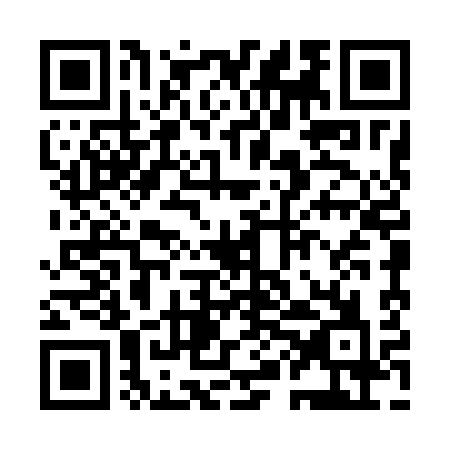 Ramadan times for Dovze, SloveniaMon 11 Mar 2024 - Wed 10 Apr 2024High Latitude Method: Angle Based RulePrayer Calculation Method: Muslim World LeagueAsar Calculation Method: HanafiPrayer times provided by https://www.salahtimes.comDateDayFajrSuhurSunriseDhuhrAsrIftarMaghribIsha11Mon4:394:396:1912:094:106:006:007:3512Tue4:374:376:1712:094:116:016:017:3613Wed4:354:356:1512:094:126:036:037:3814Thu4:334:336:1312:084:136:046:047:3915Fri4:314:316:1212:084:146:066:067:4116Sat4:294:296:1012:084:156:076:077:4217Sun4:264:266:0812:084:166:086:087:4418Mon4:244:246:0612:074:186:106:107:4519Tue4:224:226:0412:074:196:116:117:4720Wed4:204:206:0212:074:206:126:127:4821Thu4:184:186:0012:064:216:146:147:5022Fri4:164:165:5812:064:226:156:157:5123Sat4:144:145:5612:064:236:166:167:5324Sun4:114:115:5412:054:246:186:187:5425Mon4:094:095:5212:054:256:196:197:5626Tue4:074:075:5012:054:266:216:217:5827Wed4:054:055:4812:054:276:226:227:5928Thu4:024:025:4612:044:286:236:238:0129Fri4:004:005:4412:044:296:256:258:0230Sat3:583:585:4212:044:306:266:268:0431Sun4:564:566:401:035:317:277:279:061Mon4:534:536:381:035:327:297:299:072Tue4:514:516:361:035:337:307:309:093Wed4:494:496:341:025:347:317:319:114Thu4:464:466:321:025:357:337:339:135Fri4:444:446:311:025:367:347:349:146Sat4:424:426:291:025:377:357:359:167Sun4:394:396:271:015:387:377:379:188Mon4:374:376:251:015:387:387:389:199Tue4:354:356:231:015:397:397:399:2110Wed4:324:326:211:015:407:417:419:23